Skilte.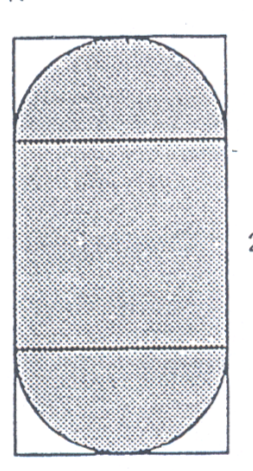 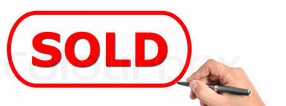 Du skal arbejde med et skilt der har form som figuren her. Skiltet er 40 cm langt og 24 cm bredt.Lav en tegning af skiltet i et pasende målestoksforhold.Beregn areal af firkanten uden om skiltetBeregn areal af et skilt. Hvor stor af spildprocenten i forhold til firkanten.Beregn omkredsen af et skiltet.Beregn diagonalen og vinklerne ved diagonalen.Skiltet laves i 2 mm plade.Beregn rumfang og vægt af skiltet hvis det laves i messing.  	Messings massefylde:8,4 g/cm3Skiltene skal skæres ud af en standard plade på 1m x 2m.Hvor mange skilte kan man skære ud af en standardplade. Skiltene koster 7 kr. stykket at producere plus en fast udgift til maskiner på 1000 kr.Skiltene sælges for 20 kr., pr. stk.Lav en forskrift for henholdsvis udgifter og indtægter ved produktionen af skilteneHvor mange skilte skal man sælge for at det giver overskud.Tegn selv et skilt og sæt mål på dette.